ชื่อเรื่อง (แบบอักษร TH SarabunPSK ขนาด 18 พอยต์ จัดกึ่งกลาง ตัวหนา)ชื่อผู้แต่ง ตัวอย่างเช่น บัณฑิต  สุขสวัสดิ์ 1 รติภัทร  ไกรศรีวรรธนะ2* กฤษณรักษ์  นวลคล้าย2 และกณิตา  กลนาม3ไม่ต้องเขียนคำนำหน้า (แบบอักษร TH SarabunPSK ขนาด 14 พอยต์)1 ที่อยู่/คณะ, สาขา/มหาวิทยาลัย, สังกัด (แบบอักษร TH SarabunPSK ขนาด 12 พอยต์)  ตัวอย่างเช่น ภาควิชาเครื่องกล คณะครุศาสตร์อุตสาหกรรม มหาวิทยาลัยเทคโนโลยีพระจอมเกล้าพระนครเหนือ 2 ที่อยู่/คณะ, สาขา/มหาวิทยาลัย, สังกัด (แบบอักษร TH SarabunPSK ขนาด 12 พอยต์)  ตัวอย่างเช่น ศูนย์บูรณาการวิชาชีพครุศาสตร์อุตสาหกรรม คณะครุศาสตร์อุตสาหกรรม มหาวิทยาลัยเทคโนโลยีพระจอมเกล้าพระนครเหนือ3 ที่อยู่/คณะ, สาขา/มหาวิทยาลัย, สังกัด (แบบอักษร TH SarabunPSK ขนาด 12 พอยต์)   ตัวอย่างเช่น สำนักงานคณบดี คณะครุศาสตร์อุตสาหกรรม มหาวิทยาลัยเทคโนโลยีพระจอมเกล้าพระนครเหนือ * ผู้นิพนธ์ประสานงาน ชื่อ โทร. Email: ตัวอย่างเช่น รติภัทร  ไกรศรีวรรธนะ โทร. 098-9912548 Email: ratipat.k@fte.kmutnb.ac.th (แบบอักษร TH SarabunPSK ขนาด 12 พอยต์)“คำชี้แจง : ตัวเลขกำกับเหนือชื่อ หมายถึง ที่อยู่สังกัดของผู้แต่ง/ผู้นิพนธ์ หากมีมากกว่า 1 คน แต่สังกัดเดียวกัน 
เขียนที่อยู่เพียง 1 ที่เท่านั้น, “*” กำกับเหนือชื่อผู้แต่งหลักเพียงท่านเดียว ในลำดับใดก็ได้”บทคัดย่อบรรทัดแรกจัดกึ่งกลาง ควรเขียนต่อเนื่องเพียง 1 ย่อหน้า ตั้งค่ากระดาษขนาด A4 ระยะขอบบน = 3.5 เซนติเมตร ล่าง = 2 เซนติเมตร ซ้าย-ขวา = 3 เซนติเมตร ความยาวทั้งเรื่องไม่เกิน 6 หน้า (แบบอักษร TH SarabunPSK ขนาด 14 พอยต์) หัวข้อหลักจัดชิดขอบซ้าย (ตัวหนา) คำสำคัญ : จัดชิดขอบซ้าย, ขั้นด้วย “,” (แบบอักษร TH SarabunPSK ขนาด 14 พอยต์)บทนำ (ขึ้นหน้าใหม่)บรรทัดแรก ย่อหน้า 1 เซนติเมตร (แบบอักษร TH SarabunPSK ขนาด 14 พอยต์) วัตถุประสงค์ของการวิจัยบรรทัดแรก ย่อหน้า 1 เซนติเมตร (แบบอักษร TH SarabunPSK ขนาด 14 พอยต์)ขอบเขตของการวิจัยบรรทัดแรก ย่อหน้า 1 เซนติเมตร (แบบอักษร TH SarabunPSK ขนาด 14 พอยต์)วิธีการดำเนินการวิจัยบรรทัดแรก ย่อหน้า 1 เซนติเมตร (แบบอักษร TH SarabunPSK ขนาด 14 พอยต์)ผลการวิจัยบรรทัดแรก ย่อหน้า 1 เซนติเมตร (แบบอักษร TH SarabunPSK ขนาด 14 พอยต์)ตารางที่ 1  สำหรับใส่ข้อความอธิบายตาราง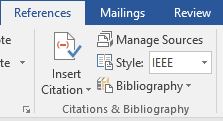 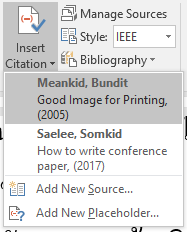 รูปที่ 1	การใช้เครื่องมือในการจัดการอ้างอิงในบทความสรุปและอภิปรายผลบรรทัดแรก ย่อหน้า 1 เซนติเมตร (แบบอักษร TH SarabunPSK ขนาด 14 พอยต์)ข้อเสนอแนะบรรทัดแรก ย่อหน้า 1 เซนติเมตร (แบบอักษร TH SarabunPSK ขนาด 14 พอยต์)เอกสารอ้างอิงเขียนการอ้างอิงตามรูปแบบ APA7 (แบบอักษร TH SarabunPSK ขนาด 14 พอยต์)